TRI – AFRICA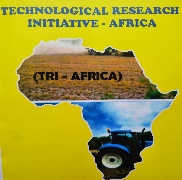 “Shaping the futureContact us on +256 787753404 / +256 761313034       Email: kyaligonzatom3@gmail.com                                                                    Attendance listTraining subject………………………………………………………………………………………………………………………………Parish………………………………………………………Facilitator/Trainer………………………………………………………….Training centre…………………………………………………………………. Date……………………………………………………Comments Arising from the Training………………………………………………………………………………………………………………………………………………………………………………………………………………………………………………………………………………………………………………………No.Farmer NameGROUP NameAdults>35Adults>35YouthsYouthsContactSignatureNo.Farmer NameGROUP NameMFMF